Prayer JournalReflections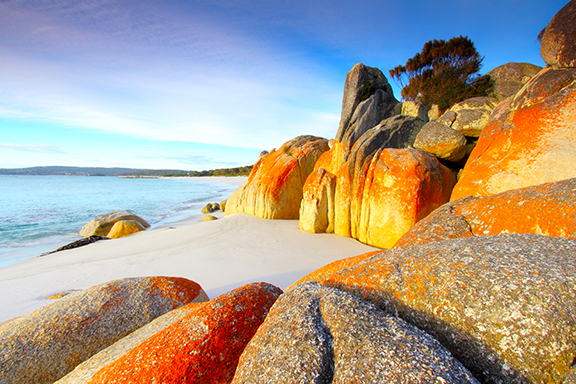 